A doktori értekezés téziseinek szerkesztése: magyar nyelvű fedőlap, tézisek magyar nyelven, DEA által hitelesített publikációs lista magyar nyelven.Ezt követi az angol nyelvű fedőlap, tézisek angol nyelven, DEA által hitelesített publikációs lista angol nyelven.Doktori (PhD) értekezéstézisei<<Az értekezés címe>><<a jelölt neve>>Témavezető: Dr. ………………………….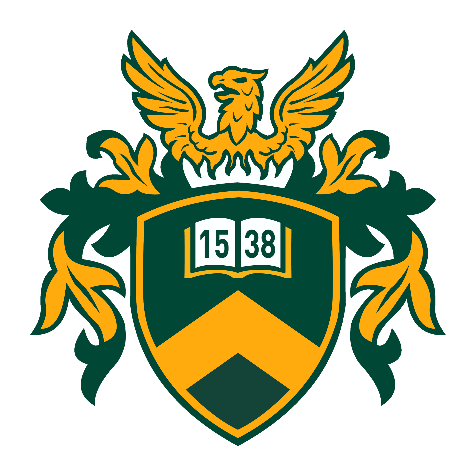 DEBRECENI EGYETEM……………… Doktori IskolaDebrecen, 20…Short thesis for the degree of doctor of philosophy (PhD)Titleby ………(name)Supervisor: UNIVERSITY OF DEBRECENDoctoral School of …………. Debrecen, 20..